TEHNIČKA KULTURA, 3.6. 2020.RAD NA KARTONU, TULIPANI OD KUTIJA ZA JAJAAKTIVNOSTI ZA UČENIKE:RAZGOVOR O PJESMI “TULIPANI”Prisjetimo se…     Koju pjesmu ste čitali/slušali? O čemu pjesma govori? Što su tulipani napravili? Kakvi su tulipani bili?DANAS ĆETE IZRADITI TULIPANE OD KUTIJA ZA JAJA.ZAMOLI RODITELJE DA TI IZREŽU KUTIJU ZA JAJA U OBLIKU CVIUJETA TULIPANA.OBOJAJ IZREZANE CVJETOVE TEMPEROM/VODENOM BOJOM. NEKA TULIPANI BUDU ŠARENI.NA SREDINU TULIPANA NACRTAJ KRUG, SREDINU TULIPANA.CVJETOVE TULIPANA ZALIJEPI NA SLAMKE.TULIPANE STAVI U VAZU I UKRASI SOBU.Evo primjer kako tulipani od kutije za jaja izgledaju: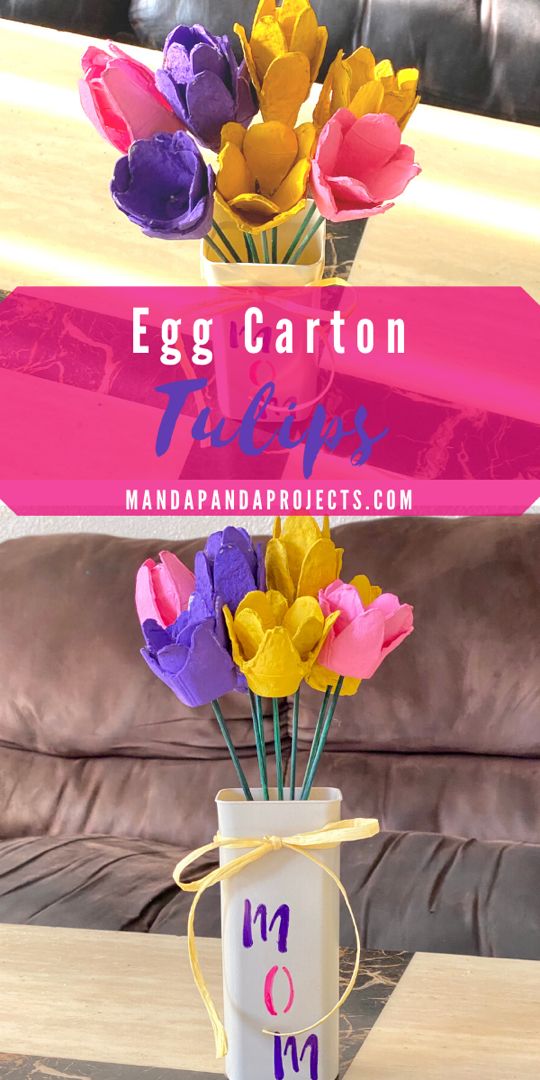 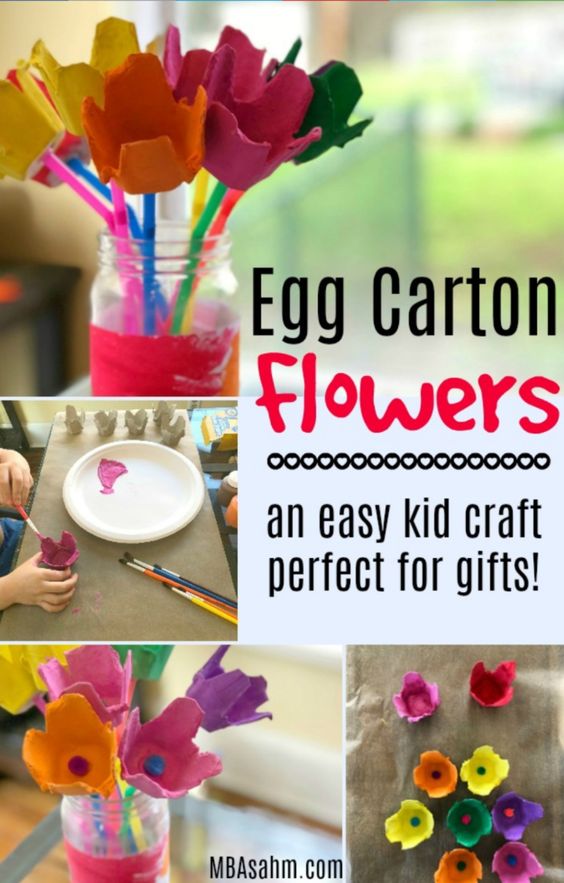 